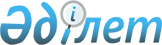 Об определении мест для размещения агитационных печатных материалов для всех кандидатов на проведение предвыборной агитации
					
			Утративший силу
			
			
		
					Постановление акимата Сарыкольского района Костанайской области от 9 июля 2013 года № 248. Зарегистрировано Департаментом юстиции Костанайской области 17 июля 2013 года № 4183. Утратило силу постановлением акимата Сарыкольского района Костанайской области от 4 июля 2014 года № 280

      Сноска. Утратило силу постановлением акимата Сарыкольского района Костанайской области от 04.07.2014 № 280 (вводится в действие со дня подписания).      В соответствии с пунктом 6 статьи 28 Конституционного Закона Республики Казахстан от 28 сентября 1995 года "О выборах в Республике Казахстан", статьей 31 Закона Республики Казахстан от 23 января 2001 года "О местном государственном управлении и самоуправлении в Республике Казахстан" акимат Сарыкольского района ПОСТАНОВЛЯЕТ:



      1. Совместно с Сарыкольской районной избирательной комиссией определить места для размещения агитационных печатных материалов для всех кандидатов на проведение предвыборной агитации согласно приложению.

      Сноска. Пункт 1 с изменением, внесенным постановлением акимата Сарыкольского района Костанайской области от 12.02.2014 № 59 (вводится в действие по истечении десяти календарных дней после дня его первого официального опубликования).



      2. Настоящее постановление вводится в действие после дня его первого официального опубликования.      Аким района                                Э. Кузенбаев      СОГЛАСОВАНО:      Председатель

      Сарыкольской районной

      избирательной комиссии

      ___________ Г. Аскаров      Руководитель государственного

      учреждения "Налоговое управление

      по Сарыкольскому району

      Налогового комитета Министерства

      финансов Республики Казахстан"

      ______________________ К. Утебай      Главный врач коммунального

      государственного предприятия

      "Сарыкольская центральная

      районная больница" Управления

      здравоохранения акимата

      Костанайской области"

      _________________ Ж. Кусаинов      Директор государственного

      коммунального казенного

      предприятия "Школа искусств

      акимата Сарыкольского района

      Костанайской области"

      _______________ Г. Айгулакова      Исполняющая обязанности

      руководителя ГУ "Отдел

      образования акимата

      Сарыкольского района"

      ____________ Э. Джумагулова

Приложение       

к постановлению акимата 

от 9 июля 2013 года № 248  Места для размещения агитационных печатных

материалов для всех кандидатов на

проведение предвыборной агитации
					© 2012. РГП на ПХВ «Институт законодательства и правовой информации Республики Казахстан» Министерства юстиции Республики Казахстан
				№Наименование

населенного

пунктаМеста размещения агитационных

печатных материалов1село Барвиновкастенд в центре села Барвиновка2село

Новобарвиновкастенд у здания медицинского пункта3село Веселый Подолстенд у здания сельского клуба4село Ананьевкастенд у здания сельской библиотеки5село Златоустстенд в центре села Златоуст6село Кунтимесстенд у здания сельского клуба7село Новоестенд у здания государственного

учреждения (ГУ) "Аппарат акима

Краснознаменского сельского округа

Сарыкольского района"8село Караобастенд у здания медицинского пункта9село Комсомольскоестенд у здания медицинского пункта10село Чапаевкастенд у здания сельского клуба11село Коскульстенд в центре села Коскуль12село Ленинскоестенд у здания сельского клуба13село Ленинградскоестенд у здания медицинского пункта14село Вишневкастенд у здания сельского клуба15село Карашиликстенд у здания сельской библиотеки16село Большие

Дубравыстенд у здания ГУ "Аппарат акима

Лесного сельского округа

Сарыкольского района"17село Маякстенд у здания ГУ "Аппарат акима

села Маяк Сарыкольского района"18село Севастопольстенд у здания сельского клуба19село Дубинкастенд в центре села Дубинка20село Крыловкастенд у здания сельского клуба21село Сорочинкастенд у здания сельского клуба22село Мелитопольстенд в центре села Мелитополь23село Островноестенд у здания коммунального

государственного учреждения (КГУ)

"Урицкое учреждение лесного

хозяйства"24село Тагильскоестенд у здания ГУ "Аппарат акима

Тагильского сельского округа

Сарыкольского района"25село Дудаковкастенд в центре села Дудаковка26село Соналыстенд у здания медицинского пункта27село Ермаковкастенд в центре села Ермаковка28село Тимирязевкастенд у здания КГУ "Тимирязевская

средняя школа отдела образования

акимата Сарыкольского района"29село Павлыш

Спасскоестенд в центре села Павлыш Спасское30село Анновкастенд в центре села Анновка31село Урожайноестенд у здания КГУ "Чеховская

средняя школа отдела образования

акимата Сарыкольского района"32село Акчакольстенд в центре села Акчаколь33поселок Сарыкольстенд у здания ГУ "Налоговое

управление по Сарыкольскому району"34поселок Сарыкольстенд у здания государственного

коммунального казенного предприятия

"Школа искусств акимата

Сарыкольского района Костанайской

области"35поселок Сарыкольстенд у здания КГУ "Урицкая средняя

школа № 1 отдела образования

акимата Сарыкольского района"36поселок Сарыкольстенд у здания коммунального

государственного предприятия

"Сарыкольская центральная районная

больница"37поселок Сарыкольстенд на улице Жукова